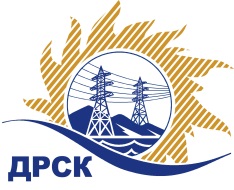 Акционерное Общество«Дальневосточная распределительная сетевая  компания»ПРОТОКОЛ ПЕРЕТОРЖКИСПОСОБ И ПРЕДМЕТ ЗАКУПКИ: открытый электронный запрос предложений № 649298 на право заключения Договора на выполнение работ «Валка деревьев, чистка просеки ВЛ 10 кВ Биробиджанского, Октябрьского и Смидовичского РЭС» для нужд филиала АО «ДРСК» «Электрические сети ЕАО» (закупка 1077 раздела 1.1. ГКПЗ 2016 г.).Плановая стоимость: 1 859 847,75 руб. без учета НДС; 2 194 620,34 руб. с учетом НДСПРИСУТСТВОВАЛИ: постоянно действующая Закупочная комиссия 2-го уровня Информация о результатах вскрытия конвертов:В адрес Организатора закупки поступила 1 (одна) заявка на участие в  процедуре переторжки.Вскрытие конвертов было осуществлено в электронном сейфе Организатора закупки на Торговой площадке Системы www.b2b-energo.ru. автоматически.Дата и время начала процедуры вскрытия конвертов с предложениями на участие в закупке: 14:00 часов благовещенского времени 27.05.2016 г Место проведения процедуры вскрытия конвертов с предложениями на участие в закупке: Торговая площадка Системы www.b2b-energo.ru.Ответственный секретарь Закупочной комиссии 2 уровня  		                                                                 М.Г.ЕлисееваЧувашова О.В.(416-2) 397-242№ 500/УР-Пг. Благовещенск27 мая 2016 г.№п/пНаименование Участника закупки и его адресОбщая цена заявки до переторжки, руб. Общая цена заявки после переторжки, руб. ООО "Сельэлектрострой" (679015, Россия, Еврейская автономная обл., г. Биробиджан, ул. Советская, д. 127 В)1 800 680,00 руб. (цена без НДС: 1 526 000,00 руб.)1 522 198,82 руб. (цена без НДС: 1 289 999,00 руб.)2.ООО "ВОСТОК ТПС" (680000, Россия, Хабаровский край, г. Хабаровск, ул. Комсомольская, д. 75 Б)1 803 706,36 руб. (цена без НДС: 1 528 564,71 руб.)Заявка не поступила3.ООО "ЭНЕРГОСИСТЕМА АМУР" (675000, Россия, Амурская область, г. Благовещенск, ул. Красноармейская, д. 102, литер А)2 174 268,00 руб. (цена без НДС: 1 842 600,00 руб.)Заявка не поступила